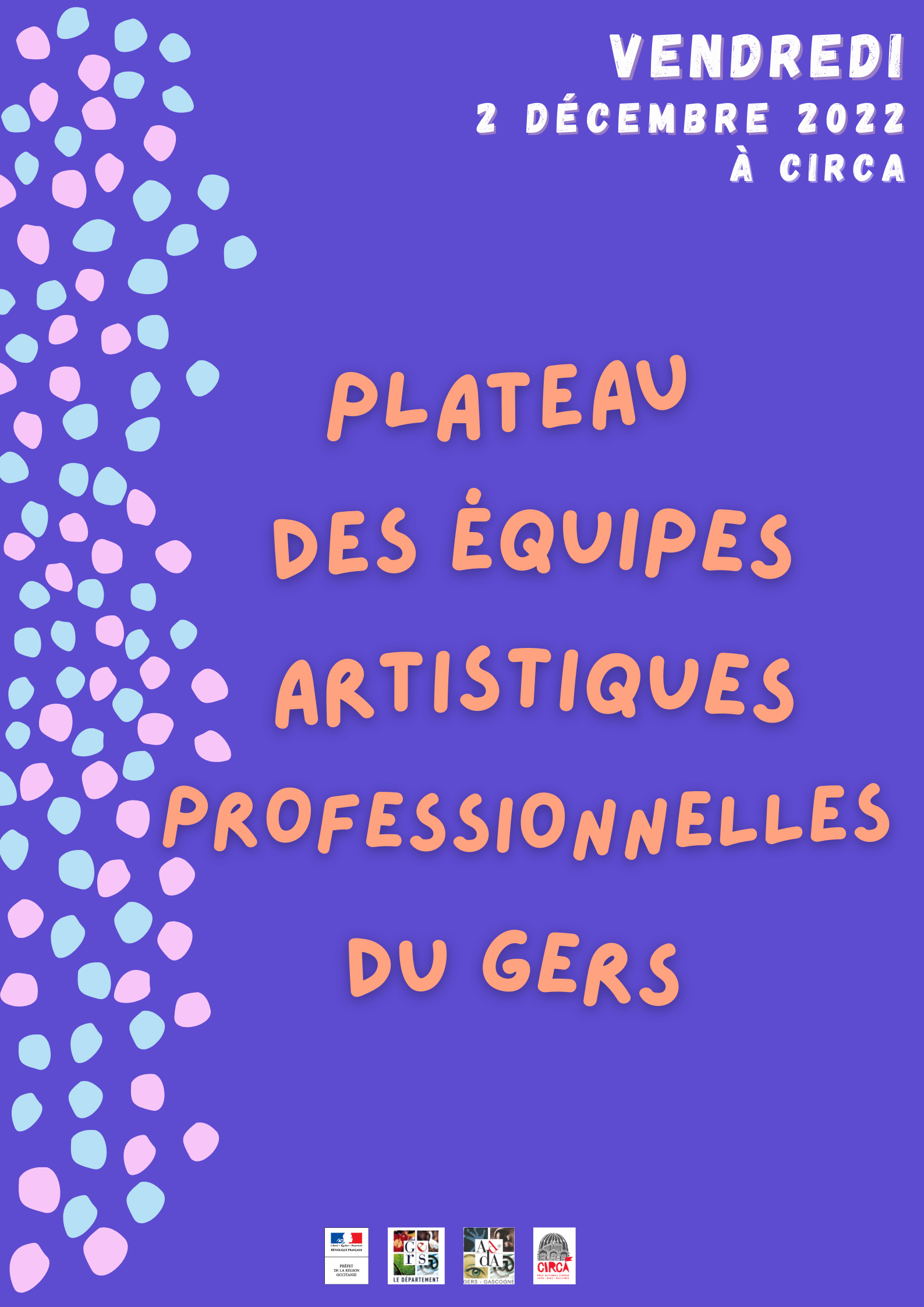 QUESTION PRÉALABLEPréfereriez-vous : Présenter votre spectacle/projet dans le cadre du Plateau des équipes artistiques professionnelles du Gers, le 2 décembre à CIRCa ? Présenter votre spectacle/projet, le mardi 14 février au Parvis à Tarbes, dans le cadre de la journée professionnelle organisée par les collectif des acteurs culturels du 65 ?Si possible, merci de bien vouloir précisez votre choix : 	→ Quel que soit votre choix, si vous candidatez, merci de compléter la suite de la fiche de renseignements qui concerne plus spécifiquement la journée du 2 décembre.FICHE DE PRÉSENTATION DE L’ÉQUIPE ARTISTIQUE ET DU SPECTACLE EN COURS DE CRÉATION OU EN DIFFUSIONNom de l’équipe artistique / de l’artiste : 	Titre du spectacle / projet : 	Discipline(s) artistique(s) : 	Année de création du spectacle / projet artistique : 	Type de public (âge) : 	Durée : 	L’histoire / le propos : avec court extrait du texte si vous le souhaitezIntentions / notes de mise en scène :Présentation concise de l’équipe artistique : environ 10 lignesDistribution / équipe :Nombre de personnes en tournée :Calendrier prévisionnel de création, avec la.les première(s) diffusion(s) :s’il s’agit d’un spectacle en cours de créationOu prochaine(s) date(s) de diffusion :s’il s’agit d’un spectacle en tournéePartenaires : Pressentis :	Acquis : 	Coût de cession : 	Autres conditions financières : selon les éléments dont vous disposez● Frais de Transports : 	● Défraiements repas et hébergement : 	● Frais SACD-SACEM : 	Les éléments techniques : selon les éléments dont vous disposez● Dispositif scénique (frontal ? éléments scénographiques ? etc.) : 	● Espace scénique : 	● Jauge : 	● Spectacle pouvant être joué à l’extérieur ou en salle ? 	● Durée prévisionnelle du spectacle : 	● Autonomie technique et personnel requis ? 	N’hésitez pas à nous communiquer votre fiche technique en complément.N° de licence de la compagnie : 	Quels sont vos besoins / attentes pour cette journée professionnelle (coproductions, résidences de création, projets d’éducation artistique, diffusion…) ?Fiche contact de la compagnie :● Nom de l’équipe artistique : 	● Adresse : 	● Mail : 	● Téléphone : 	● Site internet : 	● Page Facebook : 	● Instagram : 	● Chaine YouTube : 	Merci de nous transmettre un visuel en haute définition et en précisant le crédit. Il  est également possible de transmettre plusieurs visuels. Ceux-ci doivent être transmis en même temps que la fiche complétée. → Les éléments demandés ci-dessus sont indispensables car, si votre projet est retenu, ils figureront dans le dossier transmis aux professionnel.le.s présent.e.s.FICHE DE RENSEIGNEMENTS SUR VOTRE PRÉSENTATION ENVISAGÉE LE 2 DÉCEMBRE 2022Le 2 décembre 2022, votre spectacle sera : En création  En diffusionSouhaitez-vous réaliser une présentation : Au plateau / dans la salle Bernard Turin, afin de disposer d’une régie lumière et son – configuration adaptée pour réaliser un extrait de spectacle  Dans un espace propice à une forme de présentation orale, avec système de vidéo-projection – espace plus « confidentiel » que la configuration proposée ci-dessus Autre ? Précisez : 	Le choix par l’équipe artistique de l’une de ces options ne garantit pas la validation du choix de l’espace par l’Adda du Gers, notamment pour le dernier choix « autre », qui se fera dans la limite des demandes et des contraintes techniques. Descriptif de votre présentation, si possible avec déroulé imaginé (présentation orale, avec ou sans vidéos, images, proposition d’un extrait du spectacle…) : 15-20 minutes maximumBesoins techniques : Vidéoprojecteur● support envisagé : 	● autres éléments d’information (temps de vidéo…) : 	 Son● besoins en termes de sonorisation (instruments, voix…) : 	● diffusion de morceaux musicaux au format wave ? 	● autres éléments d’information : 	 Éclairage● type(s) d’éclairage(s) souhaité(s) / brève conduite lumière : 	● autres éléments d’information : 	 Éléments de décor● Si oui, merci de bien vouloir préciser : 	VOTRE PARTICIPATION Á LA JOURNÉE DU 2 DÉCEMBRECombien serez-vous à assister à la journée (merci de bien vouloir précisez qui) ? 	● 	● 	● 	● 	Combien serez-vous à déjeuner (merci de bien vouloir précisez qui) ? 	● 	● 	● 	● 	Combien serez-vous à assister au spectacle du soir, programmé par CIRCa au Dôme de Gascogne à 20h (merci de bien vouloir précisez qui) ? 	● 	● 	● 	● 	